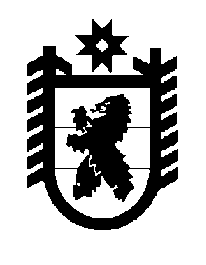 Российская Федерация Республика Карелия    ПРАВИТЕЛЬСТВО РЕСПУБЛИКИ КАРЕЛИЯРАСПОРЯЖЕНИЕот  2 октября 2017 года № 524р-Пг. Петрозаводск 	Внести в приложение к распоряжению Правительства Республики Карелия от 30 декабря 2016 года № 989р-П с изменениями, внесенными распоряжением Правительства Республики Карелия от 28 августа 2017 года № 486р-П, изменение, дополнив его пунктом 21 следующего содержания: 
           Глава Республики Карелия                                                               А.О. Парфенчиков«21.Субсидии на реализацию мероприятий государственной программы Республики Карелия «Развитие культуры»Министерство культуры Республики Карелия».